	EUROPA	BARCELLONAPASQUA 2025 - PONTE 25 APRILE - PONTE 1 MAGGIOAPRILE - MAGGIO 2025 4 GIORNI | 3 NOTTILA QUOTA COMPRENDEVolo da Roma con bagaglio3 notti presso Hotel Best Front Maritim 4* o similare in pernotto e prima colazioneLA QUOTA NON COMPRENDETasse aeroportuali obbligatorie e soggette a variazione 159€, extra, pasti e bevande, assicurazione medico bagaglio annullamento obbligatoria 35€ per persona, tassa di soggiorno da pagare in loco€ 5,45 per per persona a notte, tutto quanto non espressamente indicato ne la quota comprende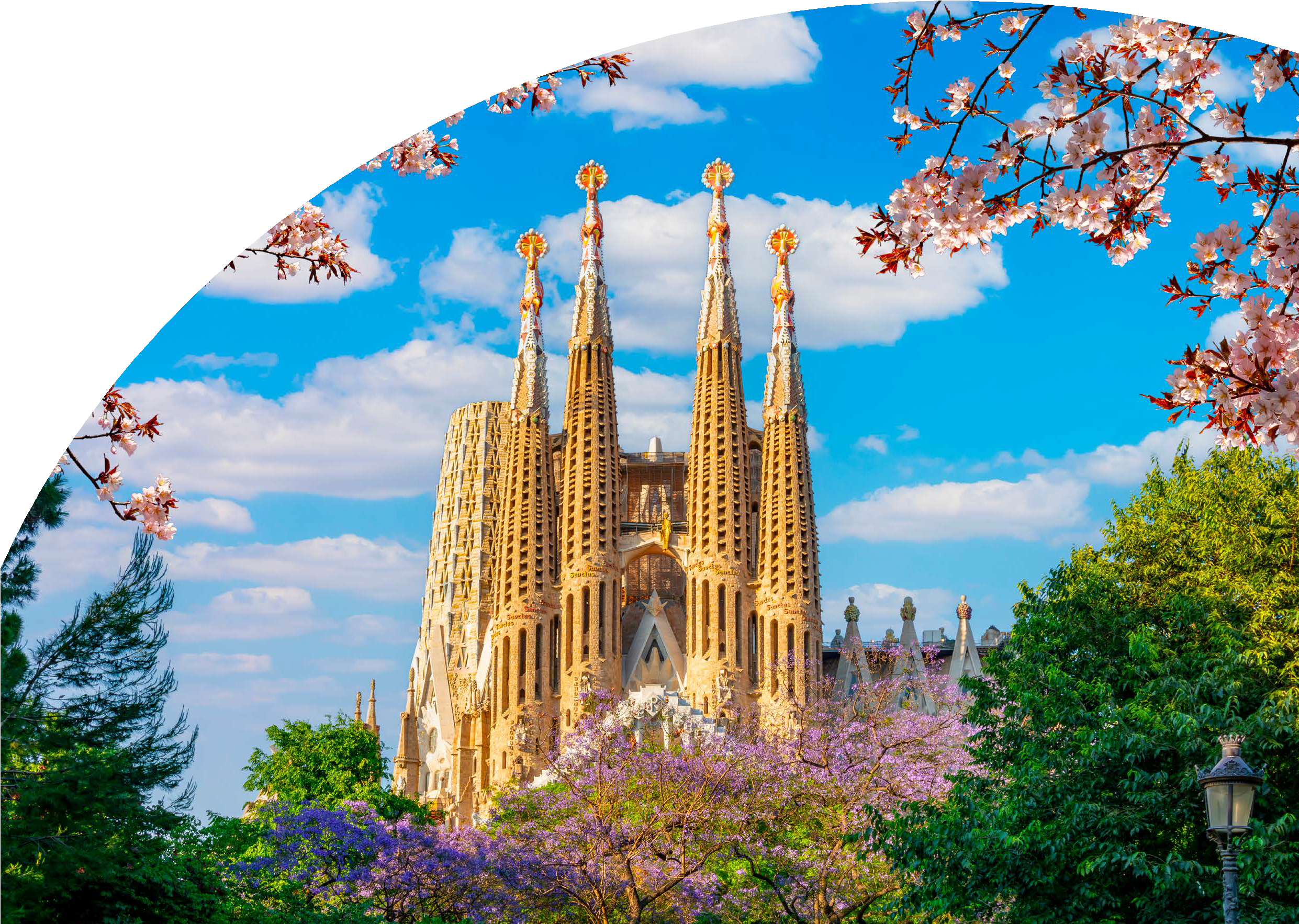 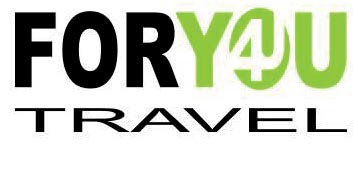 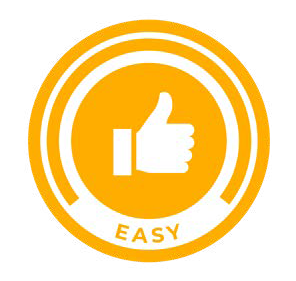 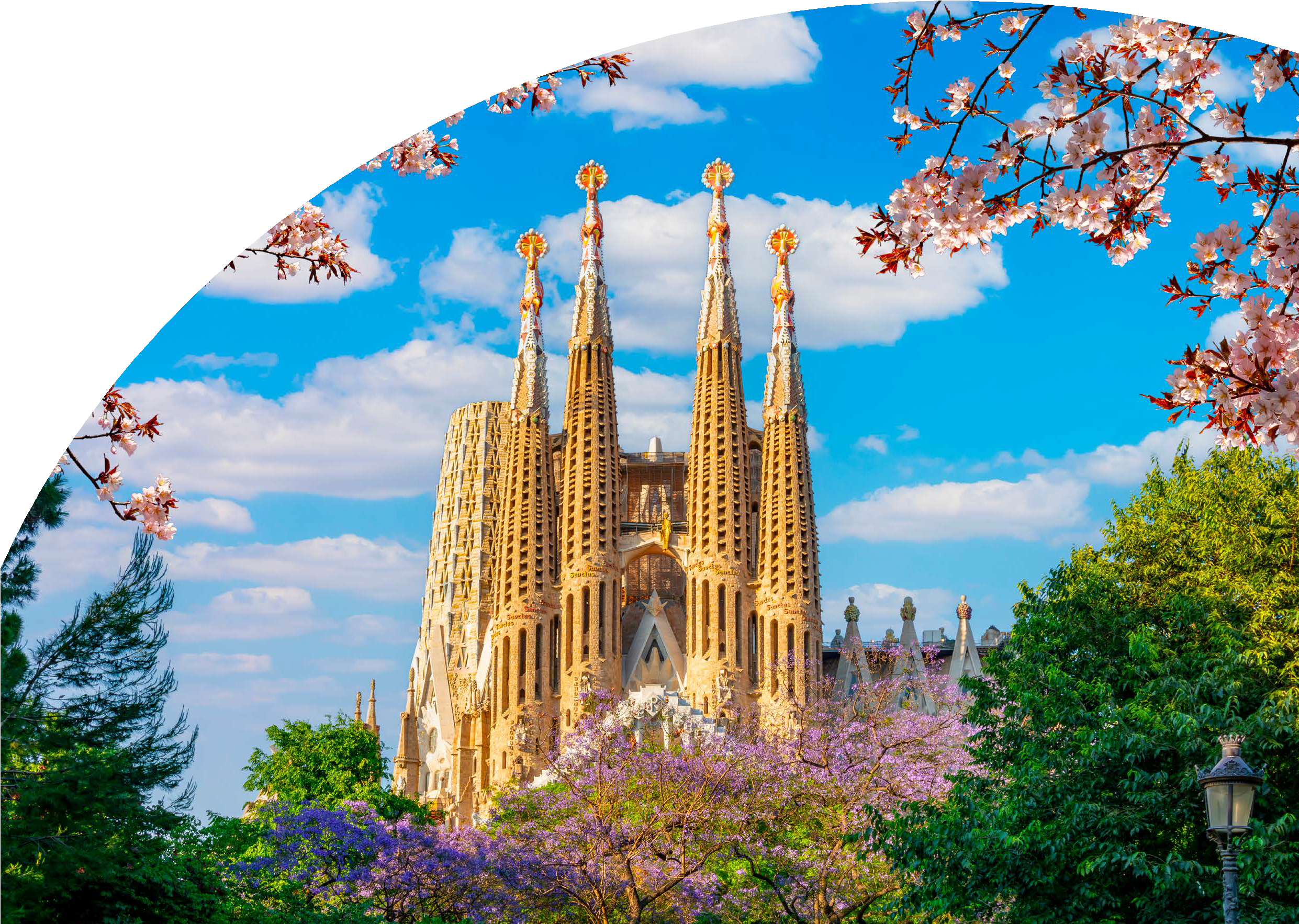 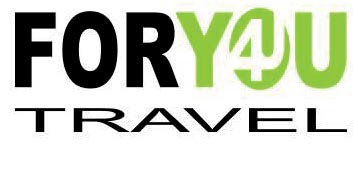 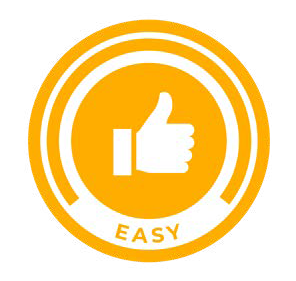 3A24